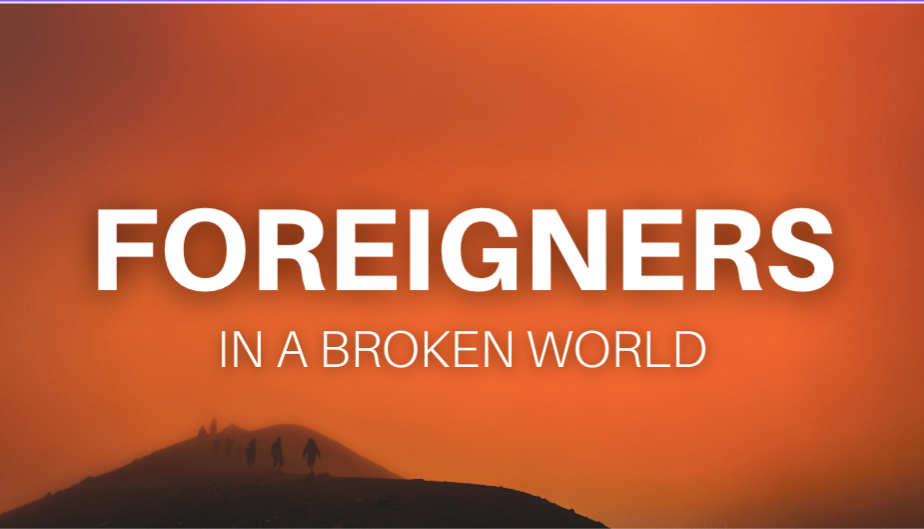 1 Peter 5:5-14 NIV – How do we distinguish ourselves as foreigners in this broken world5 In the same way, you who are younger, submit yourselves to your elders. All of you, clothe yourselves with humility toward one another, because,“God opposes the proud
    but shows favor to the humble.”6 Humble yourselves, therefore, under God’s mighty hand, that he may lift you up in due time. 7 Cast all your anxiety on him because he cares for you.8 Be alert and of sober mind. Your enemy the devil prowls around like a roaring lion looking for someone to devour. 9 Resist him, standing firm in the faith, because you know that the family of believers throughout the world is undergoing the same kind of sufferings.10 And the God of all grace, who called you to his eternal glory in Christ, after you have suffered a little while, will himself restore you and make you strong, firm and steadfast. 11 To him be the power for ever and ever. Amen.Final Greetings12 With the help of Silas, whom I regard as a faithful brother, I have written to you briefly, encouraging you and testifying that this is the true grace of God. Stand fast in it.13 She who is in Babylon, chosen together with you, sends you her greetings, and so does my son Mark. 14 Greet one another with a kiss of love.Peace to all of you who are in Christ.Be Humble v. 5-7 What is humility? Horizontal Humility Philippians 2: 3-4 3 Do nothing out of selfish ambition or vain conceit. Rather, in humility value others above yourselves, 4 not looking to your own interests but each of you to the interests of the others.Vertical Humility Matthew 11:28 28 “Come to me, all you who are weary and burdened, and I will give you rest.Be Alert The devil is a butt Can’t be lazy in our faith 1 Peter 3:1515 But in your hearts revere Christ as Lord. Always be prepared to give an answer to everyone who asks you to give the reason for the hope that you have. But do this with gentleness and respect,Stay Focused on Christ Babylon and a Holy Kiss Peace 